From: Zuzana Dobešová <zuzana.dobesova@streetpark.cz> 
Sent: Wednesday, September 27, 2023 8:35 AM
To: KRAUSOVÁ Zuzana Mgr. <ZUZANA.KRAUSOVA@jihlava-city.cz>
Cc: Jan Padrnos <jan.padrnos@streetpark.cz>
Subject: RE: objednávka_výroba a nákup košůDobrý den,předem děkujeme za Vaši objednávku. V příloze zasílám potvrzení o přijetí objednávky, prosím o kontrolu a podepsané zaslat zpět na můj email. Do msluvních podmínek jsou doplněné Vaše požadavky.Pro jakékoliv dotazy a informace jsem Vám k dispozici.Děkuji a přeji pěkný denFrom: KRAUSOVÁ Zuzana Mgr. <ZUZANA.KRAUSOVA@jihlava-city.cz> 
Sent: Tuesday, September 26, 2023 2:20 PM
To: Jan Padrnos <jan.padrnos@streetpark.cz>
Subject: objednávka_výroba a nákup košůDobrý den,na základě předchozí domluvy s panem Bekem objednáváme výrobu a nákup odpadkových košů dle přiložené cenové nabídky.Do faktury, prosím, uveďte č. objednávky: 229/2023/OŽP.A dále žádáme o doplnění následujících smluvních podmínek: vývoj koše byl proveden na základě návrhu objednatele a z tohoto důvodu se nejedná o výrobek zhotovitele chráněný průmyslovým vzorem, autorem návrhu koše je Ing. arch. David Beke, člen Zastupitelstva města Jihlavy, který dodavateli poskytuje právo vytvořené dílo užít tak, že dodavatel je oprávněn vyvinutý koš včetně příslušenství bez použití jihlavských symbolů dále vyrábět a nabízet i jiným subjektům,dodavatel poskytuje objednateli dokumentaci vzoru vyvinutého koše s příslušenstvím za účelem použití tohoto vzoru v budoucím otevřeném výběrovém řízení na další dodávky košů.Prosím o akceptaci objednávky do 3 dnů.Děkuji. Pěkné dny přeji.S pozdravemMgr. Zuzana KRAUSOVÁOdbor životního prostředíMAGISTRÁT MĚSTA JIHLAVYU Mincovny 8, 586 01 JihlavaTel.         +420 565 593 362E-mail    zuzana.krausova@Jihlava-city.czWeb       www.jihlava.cz/bezodpadu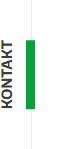 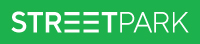 